Угодья. Возможно осуществлять охоту на береговой полосе Ладожского озера и около 100 га лесистой местности. Более половины участка застроено и не пригодно для осуществления охоты.Транспорт. Отличная транспортная доступность, как автомобильный, так и водный транспорт. Охотничьи ресурсы:Телефоны: 8-812-539-50-77 Горячая линия по борьбе с браконьерствомИнспектор района: 8-911-131-43-79 Фролов Максим Викторович Описание границСеверная:  От точки с координатами 59''58'55,7'' с.ш. 3102'42,9'' в.д. на автомобильной дороге А-120, вблизи поселка им. Морозова, общим направлением на юго-восток по пря-мой до берега Ладожского озера в точку с координатами 59''58'33,2'' с.ш. 31''04'17,2'' в.д.Восточная: От точки с координатами 59''58'33,2'' с.ш. 31''04'17,2'' в.д. общим направлением на юго-запад по берегу Ладожского озера до берега реки Невы в точке с координатами 59''57'13'' с.ш. 31''01'46'' в.д. Далее на юго-восток прямыми отрезками через акваторию реки невы по точкам с координатами 59''57'07'' с.ш. 31''01'58'' в.д., 59°57΄0,4˝с.ш. 31°01΄43,5˝в.д.Южная: От точки с координатами 59°57΄0,4˝с.ш. 31°01΄43,5˝в.д. общим направлением на северо-запад прямыми отрезками через точки с координатами 59°57΄08,5˝с.ш. 31°01΄37˝в.д., 59°57΄35,75˝с.ш. 31°01΄53,36˝в.д. до железной дороги Всеволожск – Дубровка. Далее на север по железной дороге Всеволожск – Дубровка до пересечения с автомобильной дорогой А-120.Западная: От пересечения автомобильной дороги А-120 с железной дорогой Всеволожск – Дубровка общим направлением на северо-запад по автомобильной дороге А-120 через поселок им. Морозова до точки с координатами 59''58'55,7'' с.ш. 31''02'42,9'' в.д.ООУ Всеволожского района (В поселке им. Морозова)Площадь 383 гаНаселённые пункты: им. Морозова, Шереметьевка, Кошкино Садоводства: отсутствуют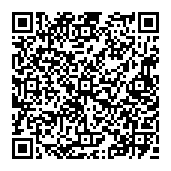 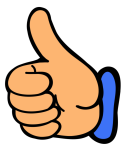 утки, гуси, голуби, вальдшнеп, рябчик, лисица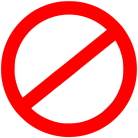 все виды охотничьих ресурсов, кроме вышеуказанных